Tisková zpráva	11. listopad 2016Skauti nejsou z plyše! Ukazuje vtipné video z prostředí skautského tábora Vtipný videospot ukazující skauting jako dobrodružství pro samostatné děti zaznamenal na sociálních sítích velký úspěch. Na příběhu plyšového medvídka jeho tvůrci ilustrují zábavu, kterou kluci a holky mohou ve skautu zažít nejen během letního tábora. Skautský video-audio tým, dobrovolnická sestava, která pro organizaci Junák - český skaut vyrábí nejen reportáže ze skautských akcí, ho natočil pod vedením režiséra Radima Vaňouse na podporu náborového úsilí. Video už shlédlo přes 590 tisíc lidí.Co má společného plyšový medvěd a skautský tábor? Všichni to určitě dobře znají: na první tábor rodiče přibalí plyšáka, aby se dítě necítilo tak samo. - K tomu ovšem mezi skauty a skautkami není důvod! Naopak samotný plyšák zažívá na vlastní chlupy všechna ta skvělá skautská dobrodružství, i když občas přijde k újmě. Ne však skautští kluci a holky - protože ti: Nejsou z plyše! Právě slogan Nebuď z plyše je hlavním mottem celé náborové kampaně nových dětí do oddílů. Úspěšnost videa potvrzují i čísla: od uveřejnění bylo video sdíleno více než 5 500x a nasbíralo více než 590 tisíc zhlédnutí! S velkým ohlasem jej také na svém facebookovém profilu sdílela celosvětová skautská organizace (World Organization of the Scout Movement).Za úspěch videa mohou především Radim Vaňous (scénář a režie), Vojta Petr (produkce), herci Filip Neugebauer (chlapec) a Barbora Kolářová (maminka), Milan Mareš (kamera), Vojta Čižmář (střih), Radek Kárník (mistr zvuku), Aleš Vitinger (operátor zvuku, konzultant), Lucie Horáková (grafika). Všichni, skauti i neskauti, pracovali na videu dobrovolnicky, bez nároku na odměnu.Video se také umístilo na první příčce v Reklamní katovně Mediáře za 39. týden roku 2016.  Na video se můžete podívat na Facebooku nebo YouTube: https://www.facebook.com/pg/skaut/videos/?ref=page_internal https://www.youtube.com/watch?v=Ncg01USNThYVideo je možné stáhnout zde: bit.ly/2fiWtvXbVíce na www.skaut.cz. Junák – český skaut je největší výchovnou organizací pro děti a mládež v Česku. Za posledních 10 let se počet skautek a skautů v zemi zvýšil ze 40 tisíc na 55 tisíc. Skauting vede k formování charakteru, přináší mladým lidem dobrodružství a partu kamarádů. Je největším hnutím mladých na světě – hlásí se k němu 50 milionů dětí a mladých lidí ve 216 zemích světa.Jitka Taussiková
tisková mluvčí
GSM 604 867 970
jitka.taussikova@skaut.cz
Další zajímavé zprávy ze světa skautingu naleznete také na stránkách, na které odkazují jednotlivé bannery níže: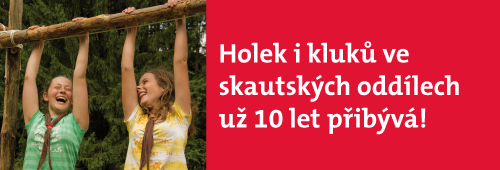 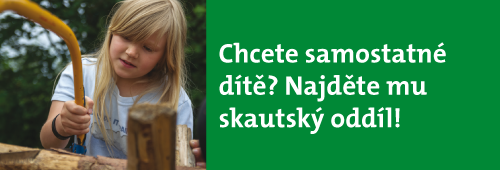 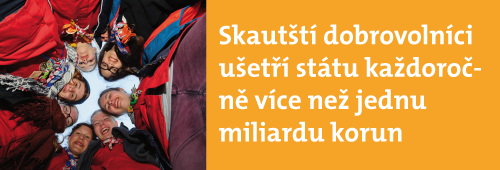 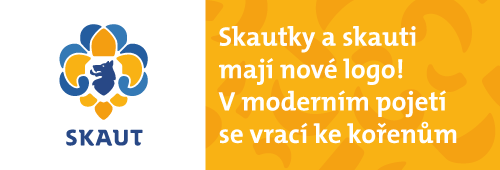 